Приложение 5к постановлениюадминистрации города от ____________ № __________«Приложение к постановлениюадминистрации города от 01.04.2015 № 177 СХЕМА размещения рекламных конструкцийпо трассе М-53 от проспекта Металлургов до улицы Одесской в Советском и Ленинском районах города Красноярска Масштаб 1:10000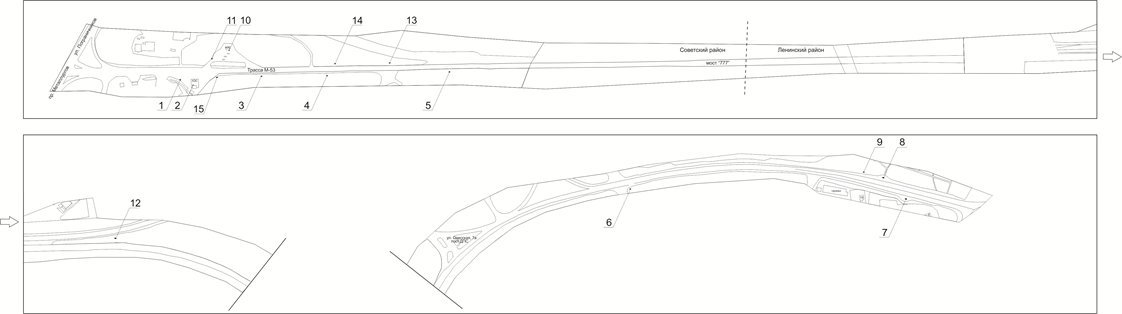 Примечания:Сведения о рекламных местах указываются в паспортах рекламных мест.».Номер на схемеАдрес рекламного местаТип конструкции1Трасса М-53, участок дороги от пр-та Металлургов до моста 777, въезд на АЗС по пр-ту Металлургов, 1г/3щитовая конструкция с размером информационного поля 6,0 x 3,0 м (щит) либо щитовая конструкция с размером информационного поля 6,0 x 3,2 м с автоматической сменой изображения (призматрон)2Трасса М-53, участок дороги от пр-та Металлургов до моста 777, справа от входа в кассу АЗС по пр-ту  Металлургов, 1г/3щитовая конструкция с размером информационного поля 1,2 x 1,8 м (пилон)3Трасса М-53, участок дороги от пр-та Металлургов до моста 777, после АЗС по пр-ту Металлургов, 1г/3электронное табло4Трасса М-53, участок дороги от пр-та Металлургов до моста 777, напротив здания по ул. Погранич-ников, 129щитовая конструкция с размером информационного поля 6,0 x 3,0 м (щит) либо щитовая конструкция с размером информационного поля 6,0 x 3,2 м с автоматической сменой изображения (призматрон)5Трасса М-53, участок дороги от пр-та Металлургов до моста 777, справа перед въездом на мост 777щитовая конструкция с размером информационного поля 6,0 x 3,0 м (щит) либо щитовая конструкция с размером информационного поля 6,0 x 3,2 м с автоматической сменой изображения (призматрон)6Трасса М-53, участок дороги от моста 777 до ул. Одесской, 335 метров от поста ДПСщитовая конструкция с размером информационного поля 6,0 x 3,0 м (щит) либо щитовая конструкция с размером информационного поля 6,0 x 3,2 м с автоматической сменой изображения (призматрон)7Трасса М-53, участок дороги от моста 777 до ул. Одесской, остановка общественного транспорта «Гаражи»рекламная конструкция в составе остановочного пункта движения общественного транспорта с размером информационного поля 1,2 х 1,8 м 8Трасса М-53, участок дороги от моста 777 до ул. Одесской, напротив дома по ул. Одесской, 7, остановка общественного транспорта «Гаражи»рекламная конструкция в составе остановочного пункта движения общественного транспорта с размером информационного поля 1,2 х 1,8 м 9Трасса М-53, участок дороги от моста 777 до ул. Одесской, напротив дома по ул. Одесской, 7щитовая конструкция с размером информационного поля 6,0 x 3,0 м (щит) либо щитовая конструкция с размером информационного поля 6,0 x 3,2 м с автоматической сменой изображения (призматрон)10Трасса М-53, участок дороги от пр-та Металлургов до моста 777, справа от кассы АЗС по ул. Пограничников, 121щитовая конструкция с размером информационного поля 1,2 x 1,8 м (пилон)11Трасса М-53, участок дороги от пр-та Металлургов до моста 777, выезд с АЗС по ул. Пограничников, 121щитовая конструкция с размером информационного поля 6,0 x 3,0 м (щит) либо щитовая конструкция с размером информационного поля 6,0 x 3,2 м с автоматической сменой изображения (призматрон)12Трасса М-53, участок дороги от моста 777 до ул. Одесской, 330 м от здания по ул. Одесской, 7а, справа по направлению к мосту 777щитовая конструкция с размером информационного поля 6,0 x 3,0 м (щит) либо щитовая конструкция с размером информационного поля 6,0 x 3,2 м с автоматической сменой изображения (призматрон)13Трасса М-53, участок дороги от пр-та Металлургов до моста 777, справа при движении к пр-ту Металлургов,   257 м до въезда на АЗС по ул. Пограничников, 121щитовая конструкция с размером информационного поля 6,0 x 3,0 м (щит) либо щитовая конструкция с размером информационного поля 6,0 x 3,2 м с автоматической сменой изображения (призматрон)14Трасса М-53, участок дороги от пр-та Металлургов до моста 777, справа при движении к пр-ту Металлургов, 150 м до въезда на АЗС по ул. Пограничников, 121щитовая конструкция с размером информационного поля 6,0 x 3,0 м (щит) либо щитовая конструкция с размером информационного поля 6,0 x 3,2 м с автоматической сменой изображения (призматрон)15Трасса М-53, участок дороги от пр-та Металлургов до моста 777, выезд с АЗС по пр-ту Металлургов, 1г/3щитовая конструкция с размером информационного поля 6,0 x 3,0 м (щит) либо щитовая конструкция с размером информационного поля 6,0 x 3,2 м с автоматической сменой изображения (призматрон)